SANTORINI  THMéridaChuburná de Hidalgo, 97205 Mérida, Yuc.https://goo.gl/maps/wsBnfsfVmPrdHsen8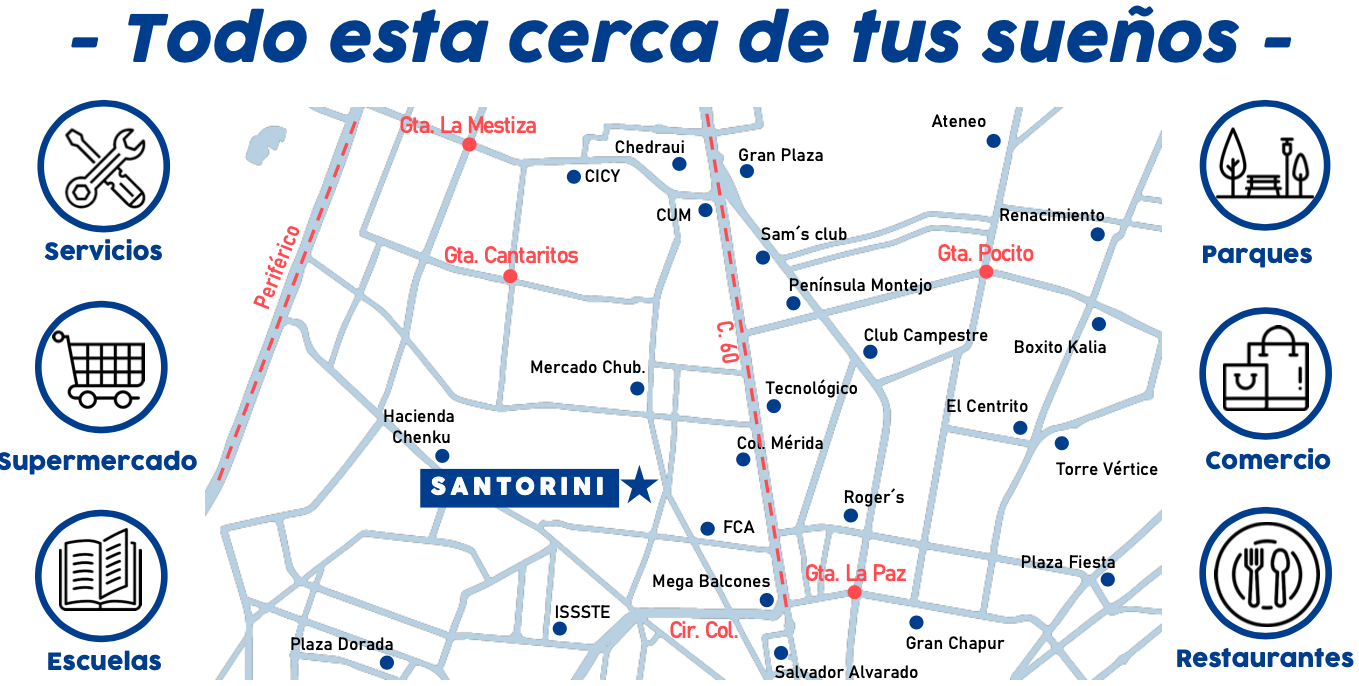 